	          Recreation Commission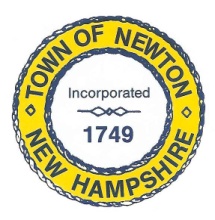     2 Town Hall Road, Newton, NH 03858                  Tel: 382-4405 ext. 13www.newton-nh.govNEWTON RECREATION COMMISSION MONDAY, January 8, 2018TIME: 7:00PMLOCATION: Town Hall (rear) MEETING AGENDACall to OrderPledge of AllegianceApproval of Minutes – December 4, 2017Scheduled Business Recreation Commission budget/warrant articlesCountry Pond fence and siding update Winter ActivitiesMovie Day – Christine KuzmitskiIce Skating – Vice Chairman BurrillDiscounted Ski Tickets – Chairman St. CyrSnow Tubing – Chairman St. Cyr Use of credit cardOlde Home Day thank you letters – vendors sent; no addresses for rafflesAnnouncementsOther Business, Correspondence and Appointments2018 Meeting Schedule – posted on Town bulletin board and websiteAdjournPosted on 1/03/2018: Newton Town Hall and Official Town Website @ www.newton-nh.gov